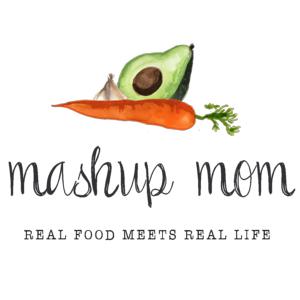 Shopping list (through 1/29):Dairy & refrigerated8 oz brick Happy Farms original cream cheese, $1.29 (Weds)
8 oz block Happy Farms sharp cheddar, $1.89 (Weds, Fri)
8 oz Happy Farms deli-sliced provolone, $1.59 (Thurs)GroceryL’Oven Fresh everything bagels, $1.49 (Sun)
L’Oven Fresh Hawaiian sweet rolls, $2.29 (Thurs)
Simply Nature organic blue corn tortilla chips, $2.09 (Fri)
Tuscan Garden pepperoncini, $1.89 (Thurs)
Chef’s Cupboard 32 oz beef broth, $1.19 (Thurs)
El Milagro flour tortillas, $.98 (Weds)
4 oz can Pueblo Lindo chopped green chiles, $.79 (Weds)
3 cans Dakota’s Pride black beans, $2.07 (Weds, Fri)
8 oz Stonemill minced garlic in water, $1.89 (Sun, Mon, Tues, Weds, Thurs, Fri)Meat10 lbs chicken leg quarters, $4.90 (Sun, Mon, Tues, Weds)
2.5 lb chuck roast, $12.48 (Thurs)
12 oz bag Fremont Fish Market medium EZ peel raw shrimp (frozen), $4.99 (Fri)Produce4 lbs navel oranges, $2.79 (Mon, Tues)
2 lbs limes, $1.99 (Mon, Weds, Fri)
2 lbs bananas, $.98 (Fri)
3 lb bag yellow onions, $2.09 (Sun, Thurs, Fri)
24 oz bite-sized yellow potatoes, $2.89 (Tues)
Celery, $1.29 (Sun, Thurs)
2 lbs broccoli crowns, $2.78 (Mon, Tues)
2 lbs carrots, $1.69 (Sun, Thurs)
Bunch green onions, $.79 (Weds, Thurs, Fri)
2 bags Little Salad Bar garden salad, $2.38 (Thurs, Fri)
2 avocados, $1.98 (Weds, Fri)
Pint grape tomatoes, $1.89 (Fri)-----Total: $65.36Staple items you’ll need – AKA: Pantry seasonings & condiments used in this week’s recipes, but not included in the shopping list:Olive oil, sesame oil, butter, hot sauce, red or white wine vinegar, soy sauce, honey, bay leaf, parsley, turmeric, sea salt, Kosher salt, black pepper, cayenne, thyme, crushed red pepper, ginger, rosemary, paprika, cumin, chili powder** Note: In many cases you can substitute for and/or omit some of these, depending on the recipe. Read through the recipes to see where you may need to re-stock your pantry staples.ALDI Meal Plan week of 1/30/22 – Find the recipes at MashupMom.comALDI Meal Plan week of 1/30/22 – Find the recipes at MashupMom.comSundayHomemade chicken soup, bagelsMondaySlow cooker garlic lime chicken thighs, lime buttered broccoli, orangesTuesdaySheet pan rosemary chicken drumsticks w/ broccoli & potatoes, leftover soup, orangesWednesdayBaked chicken avocado taquitos, garlicky black beansThursdaySlow cooker Italian beef sandwiches, saladFridayShrimp taco salad, tortilla chips, bananasSaturdayLeftovers, family pizza night, or order in!